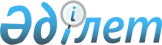 "Шектеу іс-шараларын белгілеу туралы" Жаңаталап ауылдық округінің әкімінің 2014 жылғы 12 мамырдағы № 2 шешімінің күші жойылды деп тану туралыАқтөбе облысы Қобда ауданы Жаңаталап ауылдық округі әкімінің 2015 жылғы 3 қарашадағы № 6 шешімі      Қазақстан Республикасының 2002 жылғы 10 шілдедегі "Ветеринария туралы" Заңының 10-1 бабының 8) тармағына сәйкес, "Қобда аудандық аумақтық инспекциясының Бас мемлекеттік ветеринариялық – санитарлық инспекторының 2015 жылғы 29 қазандағы № 298 "Шектеу іс –шараларын тоқтату туралы" ұсынысу негізінде, Жаңаталап ауылдық округі әкімі ШЕШІМ ҚАБЫЛДАДЫ:

      1. Қобда ауданының Жаңаталап ауылдық округі әкімінің 2014 жылғы 12 мамырдағы № 2 "Шектеу іс-шаралары туралы" (нормативтік құқықтық актілерді мемлекеттік тіркеудің тізіліміне № 3915 болып енгізілген, 2014 жылғы 5 маусымдағы "Қобда" газетінде жарияланған) шешімінің күші жойылды деп танылсын.

      2. Осы шешім қол қойылған күнінен бастап күшіне енеді және қолданысқа енгізіледі.


					© 2012. Қазақстан Республикасы Әділет министрлігінің «Қазақстан Республикасының Заңнама және құқықтық ақпарат институты» ШЖҚ РМК
				
      Жаңаталап ауылдық округінің әкімі

С.Джумакулов
